К единственному, нежному!Я помню радость и смятение
И губ твоих прикосновение
Почти любовь, почти падение
С обрыва

Я знаю тайну одиночества
Его загадку и пророчество
И сон, который должен кончиться
Красиво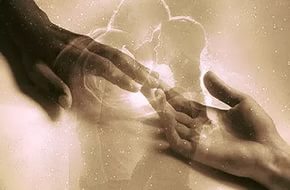 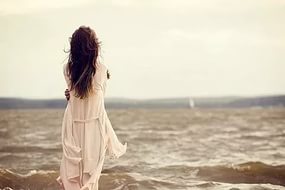 К единственному, нежному
бегу по полю снежному
По счастью безмятежному
Скучая и тоскуя

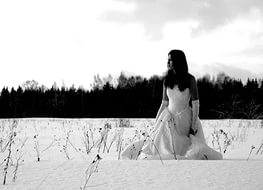 
К далёкому и грешному
Бегу по полю снежному
Как-будто всё по-прежнему -
Люблю я

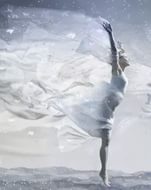 Я помню сны неразделённые
Глаза чужие и бездомные
И наши тени отраженные
Свечами.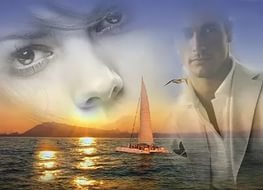 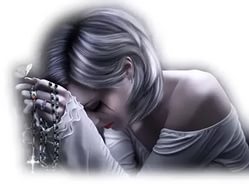 Я знаю боль, что не прощается
И грусть, которой всё кончается
И сон, который повторяется
Ночами

К единственному, нежному
Бегу по полю снежному
По счастью безмятежному
Скучая и тоскуя
К далёкому и грешному
Бегу по полю снежному
Как-будто всё по-прежнему -
Люблю я!


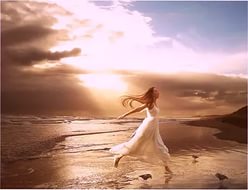 Как-будто всё по-прежнему -
Люблю я !